Special daysVocabulary Streamer= ghirlandaTo order= a comandaOrganise= a organizaBlow out= a sufla( in lumanari)Phrases with do and make (expresii cu do si make)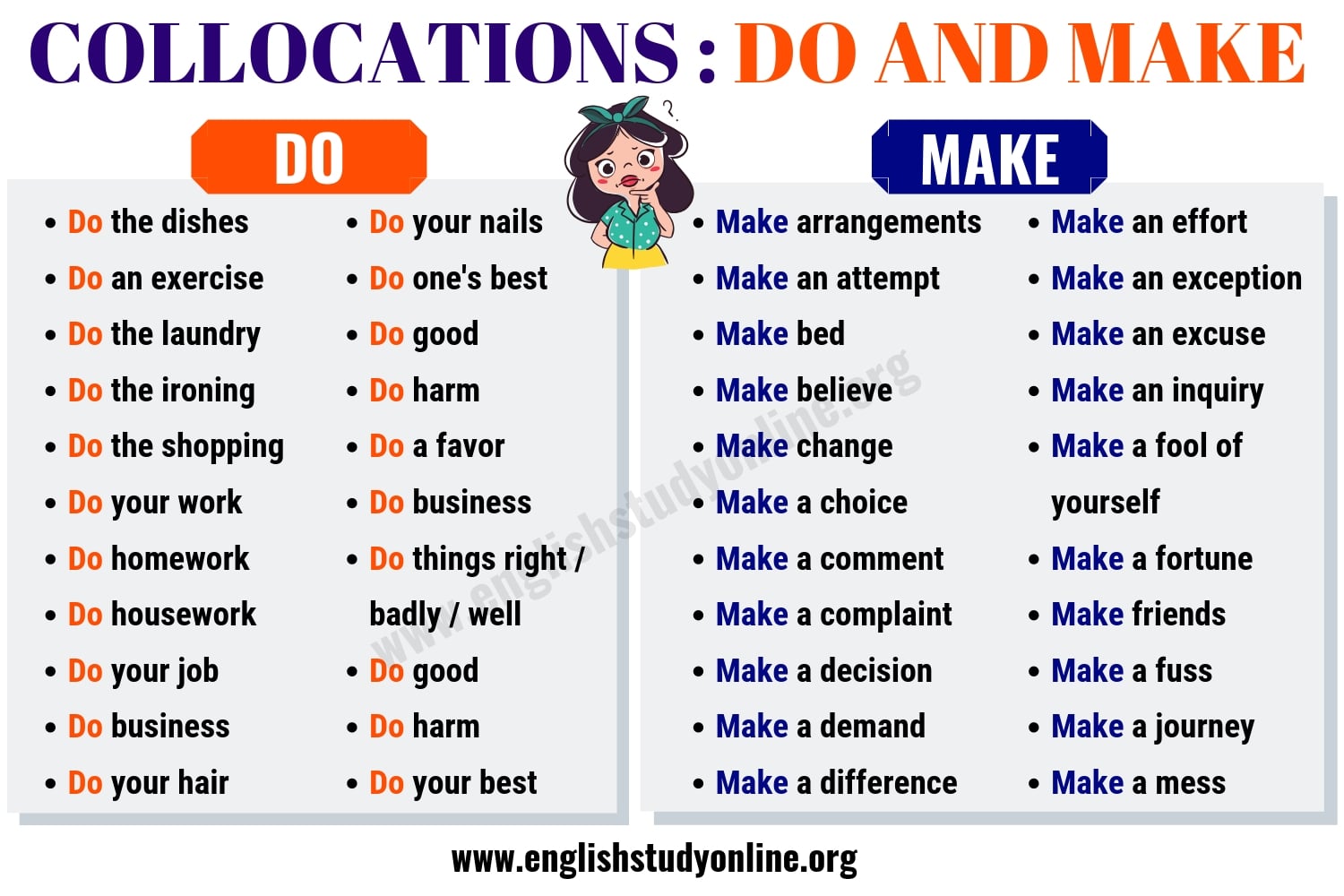 